Вилючинский городской округзакрытое административно – территориальное образование город Вилючинск Камчатского краяПРОТОКОЛ № 05-2021заседания комиссии по подготовке проекта Правил землепользованияи застройки Вилючинского городского округа17.11.2021, 14 часов 00 минуткаб. № 39 администрацииВилючинского городского округаСостав комиссии по подготовке проекта Правил землепользования и застройки Вилючинского городского округа (далее – комиссия) утвержден постановлением администрации Вилючинского городского округа от 02.02.2010 № 100 «Об утверждении Положения о составе, порядке подготовки и утверждения проекта правил землепользования и застройки Вилючинского городского округа».Присутствовали:Председатель комиссии: В.Г. Васькин;Заместитель председателя комиссии: Е.А. Корж.Секретарь комиссии: Н.Н. Манькова.Члены комиссии: В.Е. Макагонов, М.А. Левикова, А.Л. Машуков, Э.В. Родина, Е.А. Осипова, Е.С. Федюк.Повестка дня:1. Об изменении границ территориальных зон, установленных Правила землепользования и застройки Вилючинского городского округа, утвержденных решением Думы Вилючинского городского округа от 25.10.2010 № 4/2-5 (далее – Правила).СЛУШАЛИ:Информацию В.Г. Васькина –председателя комиссии, начальника отдела архитектуры и градостроительства администрации Вилючинского городского округа о поступивших в комиссию обращениях директора МБУ «Спортивная школа № 2» Рязанова Н.В. и начальника отдела архитектуры и градостроительства администрации Вилючинского городского округа Корж Е.А. об изменении границ территориальных зон в Вилючинском городском округе, установленных Правилами.ВЫСТУПИЛИ:Заместителя председателя комиссии: Е.А. Корж;членов комиссии: М.А. Левикову, Е.А. Осипову.РЕШИЛИ:Рассмотрев обращения Рязанова Н.В. от 08.11.2021 и Корж Е.А. от 16.11.2021 об изменении границ территориальных зон, установленных Правилами, комиссия приняла решение о подготовке проекта о внесении изменений в графическую часть Правил землепользования и застройки Вилючинского городского округа, изменив границы зоны объектов физкультуры и спорта (Р-3) и зоны природных ландшафтов и неудобий (Р-4), по границам согласно приложению к настоящему протоколу.Голосовали: «за» - 9 (девять);«против» - 0 (ноль);«воздержались» - 0 (ноль).2. В соответствии с частью 4 статьи 33 Градостроительного кодекса Российской Федерации, направить главе Вилючинского городского округа заключение комиссии от 17.11.2021 № 04-2021.Голосовали: «за» - 9 (девять);«против» - 0 (ноль);«воздержались» - 0 (ноль).Подписи:Председатель комиссии: _____________________________________ В.Г. ВаськинСекретарь комиссии: _______________________________________ Н.Н. Манькова Приложение к протоколуот 17.11.2021 № 05-2021Схема взаимного расположения земельных участков и границ территориальных зон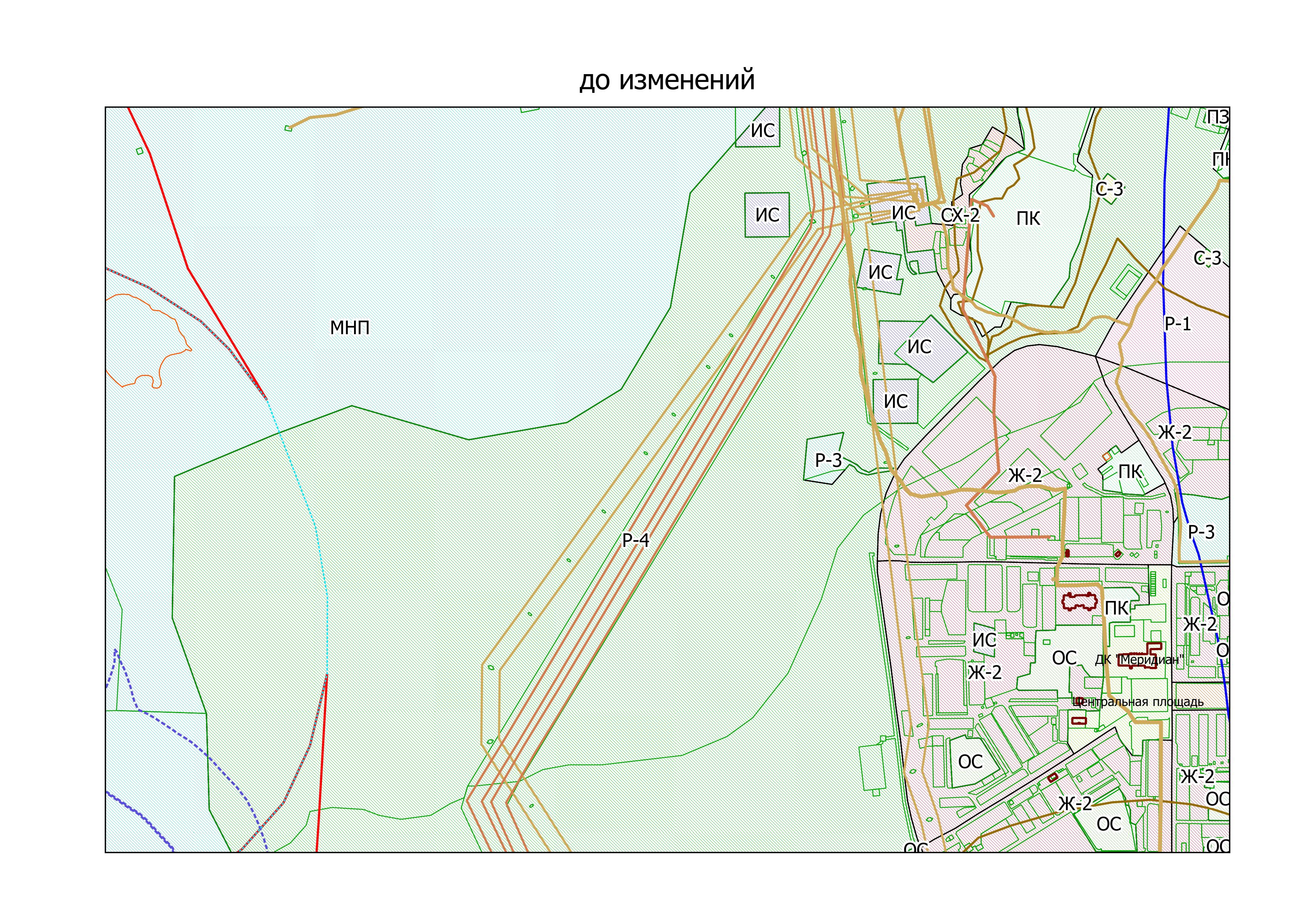 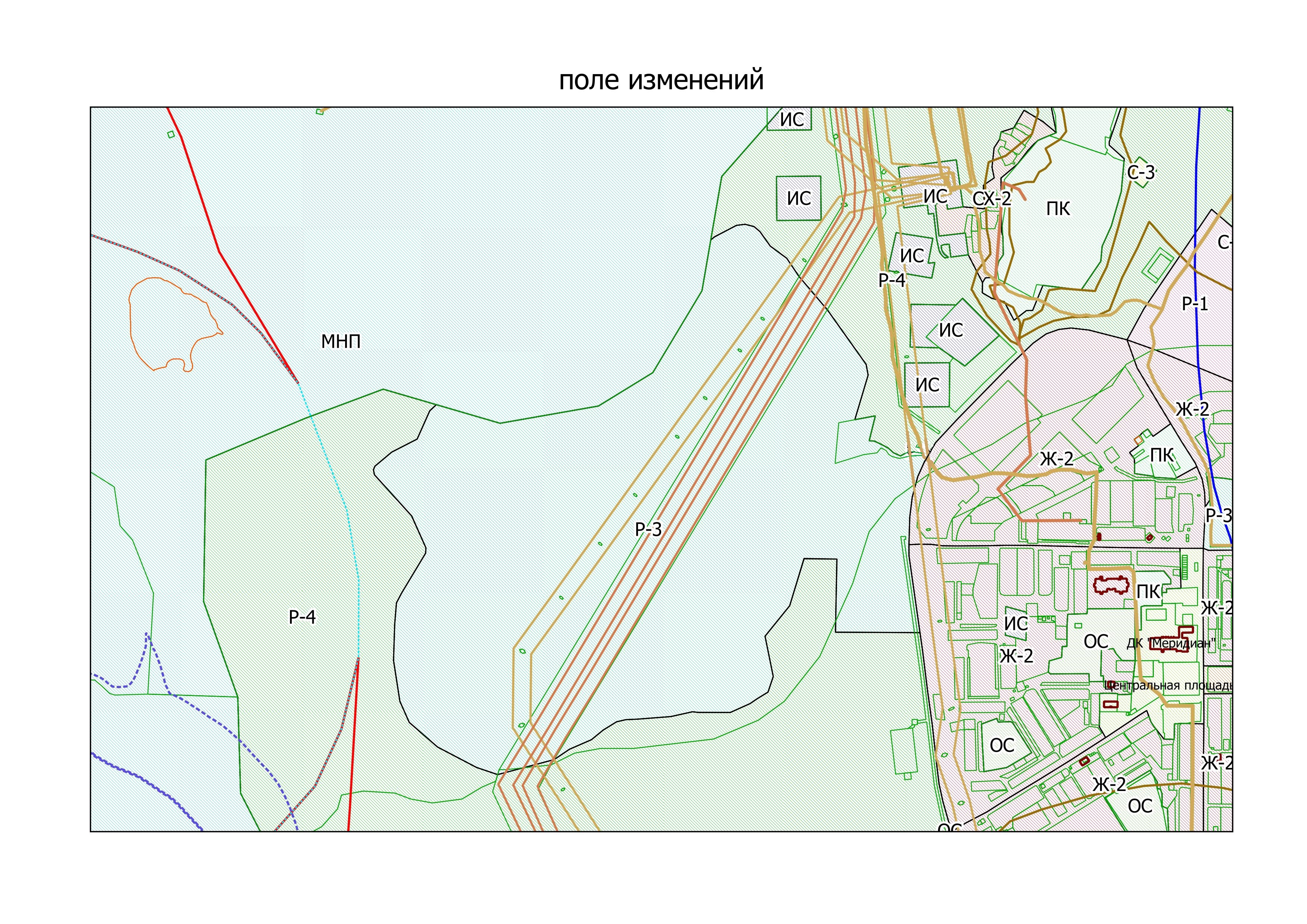 